	УТВЕРЖДЕНО                                                                                              Общим собранием членовАссоциации СРО «ОПОТК»Протокол № 16 от «16» марта 2016г.Положение «Об аттестации» Москва, 2016г.Общие положенияНастоящее Положение «Об аттестации» (далее – Положение) разработано на основании:п.6 ч.1 ст.6 Федерального закона от 01.12.2007г. №315-ФЗ «О саморегулируемых организациях», Градостроительного кодекса Российской Федерации;Федерального закона от 21.07.1997г. №116–ФЗ «О промышленной безопасности опасных производственных объектов» (с последующими изменениями и дополнениями); РД 03–19–2007 Положения «О порядке подготовки и аттестации работников организаций, поднадзорных Федеральной службе по экологическому, технологическому и атомному надзору», утвержденного Приказом Ростехнадзора от 2901.2007г. №37 и Приказом Ростехнадзора от 28.07.2011г. №435 (с последующими изменениями и дополнениями);Приказа Ростехнадзора от 12.07.2010 г. №591 «Положение об организации деятельности аттестационных комиссий Федеральной службы по экологическому, технологическому и атомному надзору»;Приказа Ростехнадзора от 29 января 2007г. №37 «О порядке подготовки и аттестации работников организаций, поднадзорных федеральной службе по экологическому, технологическому  и атомному надзору»;Приказа Ростехнадзора от 06.04.2012г. №233 «Об утверждении областей аттестации (проверки знаний) руководителей и специалистов организаций, поднадзорных Федеральной службе по экологическому, технологическому и атомному надзору» (с последующими изменениями и дополнениями);Приказа Министерства здравоохранения и социального развития Российской Федерации от 23.04.2008г. №188 «Об утверждении единого квалификационного справочника должностей руководителей, специалистов и служащих, раздел «Квалификационные характеристики должностей руководителей и специалистов архитектуры и градостроительной деятельности» (с последующими изменениями и дополнениями);Постановления Правительства РФ от 24.03.2011г. №207 «О минимально необходимых требованиях к выдаче саморегулируемыми организациями свидетельств о допуске к работам на особо опасных и технически сложных объектах капитального строительства, оказывающих влияние на безопасность указанных объектов»;Постановления Правительства РФ от 03.03.1997г. №240 «Об утверждении перечня должностей работников объектов использования атомной энергии, которые должны получать разрешения Федеральной службы по экологическому, технологическому и атомному надзору на право ведения работ в области использования атомной энергии» (с последующими изменениями и дополнениями);Постановления Правительства РФ  от 30.07.2004г. №401 «О Федеральной службе по экологическому, технологическому и атомному надзору»;Приказа Министерства регионального развития РФ от 30.12.2009г. №624 «Об утверждении Перечня видов работ по инженерным изысканиям, по подготовке проектной документации, по строительству, реконструкции, капитальному ремонту объектов капитального строительства, которые оказывают влияние на безопасность объектов капитального строительства» (с последующими изменениями и дополнениями);Федерального закона от 21.11.1995г. №170-ФЗ «Об использовании атомной энергии» (с последующими изменениями и дополнениями);Приказ Ростехнадзора от 02.10.2015г. №396 «О внесении изменений в приказ Федеральной службы по экологическому, технологическому и атомному надзору от 06.04.2012г. №233 «Об утверждении областей аттестации (проверки знаний) руководителей и специалистов организаций, поднадзорных Федеральной службе по экологическому, технологическому и атомному надзору»;Приказ Ростехнадзора от 27.10.2015г. №432 «О внесении изменений в приказ Федеральной службы по экологическому, технологическому и атомному надзору от 06.04.2012г. №233 «Об утверждении областей аттестации (проверки знаний) руководителей и специалистов организаций, поднадзорных Федеральной службе по экологическому, технологическому и атомному надзору»;внутренними документами и методическими рекомендациями Национального объединения саморегулируемых организаций, основанных на членстве лиц, выполняющих инженерные изыскания, и саморегулируемых организаций, основанных на членстве лиц, осуществляющих подготовку проектной документации (далее – Национальное объединение) в отношении членов саморегулируемых организаций.Настоящее Положение устанавливает систему, принципы и порядок организации работы по проведению квалификационной (должностной) аттестации работников членов Ассоциации Саморегулируемой организации «Объединение проектных организаций транспортного комплекса» (далее – Ассоциация) в области подготовки проектной документации.Настоящее Положение также устанавливает порядок и условия проведения аттестации руководителей и специалистов проектных организаций (юридических лиц) и индивидуальных предпринимателей на знание норм и правил требований промышленной, энергетической и экологической безопасности, безопасности гидротехнических сооружений, в том числе объектов использования атомной энергии, в аттестационных комиссиях Ростехнадзора, в случаях, когда в штатное расписание проектных организации (юридических лиц) или индивидуальных предпринимателей включены должности, в отношении выполняемых работ по которым осуществляется надзор Федеральной службой по экологическому, технологическому и атомному надзору, и замещение которых, допускается только работниками, прошедшими такую аттестацию.Настоящее Положение является одним из механизмов регулирования уровня квалификации руководящих работников и специалистов юридических лиц и индивидуальных предпринимателей – членов Ассоциации  и разработано для повышения качества работы членов Ассоциации.Аттестация проводится в целях обеспечения устойчивого развития членов Ассоциации и обеспечения их конкурентоспособности на рынке за счет достижения уровня профессионализма руководящих работников и специалистов юридических лиц и индивидуальных предпринимателей, входящих в Ассоциацию, достаточного для качественного выполнения работ по подготовке проектной документации.Аттестация проводится периодически, но не реже одного раза в пять лет.Аттестация может осуществляться соответствующим центром аттестации кадров (далее – аттестационный центр), специализированным образовательным учреждением или самостоятельно членом Ассоциации. Аттестации подлежат руководители и специалисты членов Ассоциации, заявленные для получения свидетельства о допуске к работам, которые оказывают влияние на безопасность объектов капитального строительства.Ответственность за своевременное прохождение аттестации своими работниками несет руководитель члена Ассоциации.Затраты, связанные с прохождением аттестации, члены Ассоциации несут самостоятельно.Термины и определенияАттестация - это периодическая проверка профессионального уровня работников для установления соответствия их квалификации выполняемой ими работы и занимаемой должности. Квалификационная (должностная) аттестация - периодическая проверка готовности работника к профессиональной деятельности для выполнения работ определенной сложности  в рамках профессии, специальности, специализации, должности.Аттестация по правилам Ростехнадзора - аттестация руководителей и специалистов членов Ассоциации, осуществляющих работы по подготовке проектной документации, которые оказывают влияние на безопасность особо опасных и технически сложных объектов капитального строительства, в том числе объектов использования атомной энергии, устанавливаемым Федеральной службой по экологическому, технологическому и атомному надзору (Ростехнадзор).Аттестационный центр – организация, осуществляющая компьютерное (программное) тестирование работников в рамках квалификационной (должностной) аттестации, имеющая в своем составе квалифицированных специалистов, входящих в состав аттестационной комиссии.Аттестат – документ, выдаваемый в соответствии с настоящим Положением работнику члена Ассоциации и подтверждающий успешное прохождение аттестации.Программа тестирования – комплексная система аттестации специалистов на основе информационных технологий по всем видам работ по подготовке проектной документации.2.10 Работник – лицо, работающее по трудовому договору (контракту), подчиняющееся внутреннему трудовому распорядку в организации (у индивидуального предпринимателя)Система аттестации руководителей и специалистов юридических лиц и индивидуальных предпринимателей, осуществляющих работы по подготовке проектной документации для строительства, реконструкции и капитального ремонта особо опасных и технически сложных объектов капитального строительства, оказывающим влияние на безопасность указанных объектов и подлежащих аттестации по правилам, устанавливаемым Федеральной службой по экологическому, технологическому и атомному надзоруСистема аттестации руководителей и специалистов юридических лиц и индивидуальных предпринимателей, осуществляющих работы по подготовке проектной документации, которые оказывают влияние на безопасность особо опасных и технически сложных объектов капитального строительства, устанавливаемым Федеральной службой по экологическому, технологическому и атомному надзору (Ростехнадзор), разработана в соответствии с требованиями нормативных правовых актов, перечисленных в п. 1.1. настоящего Положения.Система аттестации является обязательной для:	3.2.1. специалистов юридических лиц и индивидуальных предпринимателей – членов Ассоциации, по каждой из должностей в отношении выполняемых работ по разработке проектной документации которые оказывают влияние на безопасность особо опасных и технически сложных объектов капитального строительства, по которым осуществляется надзор службой Ростехнадзора и замещение которых допускается только работниками, прошедшими такую аттестацию, – при наличии в штатном расписании заявителя указанных должностей.	Классификатор должностей определен Приказом Министерства здравоохранения и социального развития Российской Федерации от 23.04.2008г. №188 «Об утверждении Единого квалификационного справочника должностей руководителей, специалистов и служащих, раздел «Квалификационные характеристики должностей руководителей и специалистов архитектуры и градостроительной деятельности».	3.2.2. специалистов юридических лиц и индивидуальных предпринимателей – членов Ассоциации по каждой из должностей в отношении выполняемых работ по разработке проектной документации которые оказывают влияние на безопасность особо опасных и технически сложных объектов капитального строительства на объектов использования атомной энергии, по которым осуществляется надзор службой Ростехнадзора и замещение которых допускается только работниками, прошедшими такую аттестацию, – при наличии в штатном расписании заявителя указанных должностей.	Перечень должностей определен Постановлением Правительства РФ №240 от 03.03.1997г. «Об утверждении перечня должностей работников объектов использования атомной энергии, которые должны получать разрешения Федеральной службы по экологическому, технологическому и атомному надзору на право ведения работ в области использования атомной энергии».	3.2.3. физических лиц (специалистов), являющихся сотрудниками юридических лиц и индивидуальных предпринимателей – членов Ассоциации.	3.2.4. специализированных комиссий и Коллегиального органа управления Ассоциации в части принятия решения о выдаче, отказе в выдаче, приостановлении или прекращении действия свидетельств о допуске к работам, которые оказывают влияние на безопасность особо опасных и технически сложных объектов капитального строительства.Система аттестации устанавливает порядок и условия проведения аттестации руководителей и специалистов проектных организаций (юридических лиц) или индивидуальных предпринимателей на знание норм и правил требований промышленной, энергетической и экологической безопасности, безопасности гидротехнических сооружений, в том числе объектов использования атомной энергии, в аттестационных комиссиях службы Ростехнадзора, в случаях, когда в штатное расписание проектных организаций  (юридических лиц) или индивидуальных предпринимателей включены должности, в отношении выполняемых работ по которым осуществляется надзор службой Ростехнадзора, и замещение которых допускается только работниками, прошедшими такую аттестацию.Области аттестации:	А. Общие требования промышленной безопасности	Б. Требования промышленной безопасности по специальным вопросам, отнесенные к компетенции аттестуемого.	Г. Требования энергетической безопасности.	Д. Требования безопасности к гидротехническим сооружениям.Перечень поднадзорных видов деятельности Федеральной службе по экологическому, технологическому и атомному надзору установлен постановлением Правительства РФ от 30.07.2004г. №401 «О Федеральной службе по экологическому, технологическому и атомному надзору».При решении вопроса о выдаче свидетельства о допуске к работам, которые оказывают влияние на безопасность особо опасных и технически сложных объектов капитального строительства, для осуществления которых необходимо наличие аттестованных специалистов, Ассоциация руководствуется - настоящей Системой, - Приказом Федеральной службы по экологическому, технологическому и атомному надзору от 29.01.2007 г. №37 «О порядке подготовки и аттестации работников организаций, поднадзорных Федеральной службе по экологическому, технологическому и атомному надзору», - Приказом Федеральной службы по экологическому, технологическому и атомному надзору от 06.04.2012 г. №233 «Об утверждении областей аттестации (проверки знаний) руководителей и специалистов организаций, поднадзорных Федеральной службе по экологическому, технологическому и атомному надзору», - Приказом Ростехнадзора от 02.10.2015 № 396 «О внесении изменений в приказ Федеральной службы по экологическому, технологическому и атомному надзору от 6 апреля 2012 г. №233 «Об утверждении областей аттестации (проверки знаний) руководителей и специалистов организаций, поднадзорных Федеральной службе по экологическому, технологическому и атомному надзору», - Приказом Ростехнадзора от 27.10.2015 №432 «О внесении изменений в приказ Федеральной службы по экологическому, технологическому и атомному надзору от 6 апреля 2012 г. №233 «Об утверждении областей аттестации (проверки знаний) руководителей и специалистов организаций, поднадзорных Федеральной службе по экологическому, технологическому и атомному надзору»,- Приказом Федеральной службы по экологическому, технологическому и атомному надзору от 12.07.2010 г. № 591 «Об организации работы аттестационных комиссий Федеральной службы по экологическому, технологическому и атомному надзору».Аттестация по вопросам безопасности руководителей и специалистов юридических лиц и индивидуальных предпринимателей - членов Ассоциации, поднадзорных Федеральной службе по экологическому, технологическому и атомному надзору:1.	Аттестация по вопросам безопасности проводится для специалистов юридических лиц и индивидуальных предпринимателей – членов Ассоциации (далее – членов Ассоциации):а) разрабатывающих проектную, конструкторскую и иную документацию, связанную с эксплуатацией объекта;б) осуществляющих экспертизу безопасности.2.	Аттестация специалистов членов Ассоциации проводится в комиссиях по месту работы аттестуемых, а также в аттестационных комиссиях Ростехнадзора (Центральная аттестационная комиссия, межрегиональные территориальные аттестационные комиссии, территориальные аттестационные комиссии).3. В Центральной аттестационной комиссии Федеральной службы по экологическому, технологическому и атомному надзору проходят аттестацию:а) руководители членов Ассоциации и их заместителей, в должностные обязанности которых входят вопросы обеспечения безопасности работ, численность работников которых превышает 5000 человек;б) члены аттестационных комиссий членов Ассоциации, численность работников которых превышает 5000 человек;в) иные лица по решению председателя Центральной аттестационной комиссии или его заместителя.4. В территориальных аттестационных комиссиях Федеральной службы по экологическому, технологическому и атомному надзору проходят аттестацию:а) руководители и члены аттестационных комиссий организаций членов Ассоциации, численность работников которых менее 5000 человек;б) руководители и специалисты экспертных организаций членов Ассоциации, выполняющих работы для поднадзорных Федеральной службе по экологическому, технологическому и атомному надзору организаций;в) специалисты организаций, осуществляющих подготовку и профессиональное обучение по вопросам безопасности;г) иные лица по решению председателя Центральной аттестационной комиссии или его заместителя на основании обращения поднадзорной организации..5. Специалисты подрядных и других привлекаемых организаций могут проходить аттестацию в аттестационных комиссиях организации-заказчика.6. Первичная аттестация специалистов проводится не позднее одного месяца: при назначении на должность; при переводе на другую работу, если при осуществлении должностных обязанностей на этой работе требуется проведение аттестации по другим областям аттестации; при переходе из одной организации в другую, если при осуществлении должностных обязанностей на работе в данной организации требуется проведение аттестации по другим областям аттестации.7. В случае изменения учредительных документов и/или штатного расписания, ранее аттестованные специалисты, должностные обязанности которых не изменились, первичной аттестации не подлежат.8. Периодическая аттестация специалистов проводится не реже чем один раз в пять лет, если другие сроки не предусмотрены иными нормативными актами. 9. Внеочередной аттестации в Центральной аттестационной комиссии Федеральной службы по экологическому, технологическому и атомному надзору подлежат руководитель и/или лица, на которых возложена ответственность за безопасное ведение работ на объекте, на котором произошли авария или несчастный случай со смертельным исходом.Сведения о лицах, подлежащих внеочередной аттестации в Центральной аттестационной комиссии Федеральной службы по экологическому, технологическому и атомному надзору, представляет председателю Центральной аттестационной комиссии руководитель территориального органа на основании акта расследования причин аварии или несчастного случая со смертельным исходом. Указанные сведения предоставляются в двадцатидневный срок с момента завершения расследования аварии или несчастного случая со смертельным исходом. Допускается проведение внеочередной аттестации в территориальной аттестационной комиссии Федеральной службы по экологическому, технологическому и атомному надзору по решению председателя Центральной аттестационной комиссии или его заместителя.Лица, принимающие решение об аттестации, не должны принимать участие в проведении подготовки.10. Аттестационные комиссии поднадзорных организаций (членов Ассоциации) создаются приказом (распоряжением) руководителя. В состав аттестационной комиссии включаются руководители и главные специалисты члена Ассоциации, руководители и начальники управлений, отделов, осуществляющих производственный и другие виды внутреннего контроля за соблюдением требований безопасности, представители аварийно-спасательных служб и другие высококвалифицированные специалисты. Возглавляет комиссию один из руководителей члена Ассоциации.По инициативе председателя аттестационной комиссии члена Ассоциации или его заместителя в состав комиссии по согласованию могут включаться представители территориальных органов Федеральной службы по экологическому, технологическому и атомному надзору, если обязательность их участия не предусмотрена соответствующими нормативными правовыми актами.11. Аттестация специалистов по вопросам безопасности осуществляется по графику, утверждаемому руководителем члена Ассоциации. Лица, подлежащие аттестации, должны быть ознакомлены с графиком и местом проведения аттестации. График аттестации направляется в соответствующие территориальные органы Федеральной службы по экологическому, технологическому и атомному надзору в порядке информирования.Аттестацию по правилам, установленным Ростехнадзором, должны проходить не реже одного раза в пять лет специалисты, осуществляющие работы по подготовке проектной документации, которые оказывают влияние на безопасность особо опасных и технически сложных объектов капитального строительства (в соответствии с Перечнем видов работ, утвержденным  Приказом Министерства регионального развития РФ от 30.12.2009г. №624 «Об утверждении Перечня видов работ по инженерным изысканиям, по подготовке проектной документации, по строительству, реконструкции, капитальному ремонту объектов капитального строительства, которые оказывают влияние на безопасность объектов капитального строительства» (с последующими изменениями и дополнениями).Результаты проверки знаний оформляются протоколом в двух экземплярах. Один экземпляр протокола направляется члену Ассоциации по месту работы специалиста, проходившего проверку знаний.Наличие у члена Ассоциации системы аттестации работников, подлежащих аттестации по правилам, установленным Ростехнадзором, определяется представлением в Ассоциацию заверенных членом Ассоциации копий протоколов об аттестации руководителя и членов аттестационной комиссии организации. Руководители членов Ассоциации, специалисты которых подлежат аттестации в соответствии с настоящей Системой аттестации, несут персональную ответственность за несвоевременное прохождение аттестации и допуск к работе не аттестованных специалистов. По истечении срока действия протоколов аттестации специалистов по видам работ, надзор по которым осуществляется Ростехнадзором, действие свидетельства о допуске к работам, которые оказывают влияние на безопасность особо опасных и технически сложных объектов капитального строительства, может быть приостановлено в случае не предоставления актуальных сведений по аттестации.4. Принципы аттестации4.1. Аттестация осуществляется на основании следующих принципов:4.1.1.  по видам работ в соответствии с их группировкой для целей аттестации;4.1.2. по требованиям и критериям, предъявляемым для принятия решений об аттестации;4.1.3. недопущение монополизации аттестации. Претендент на аттестацию должен иметь возможность выбора способа проведения аттестации;4.1.4. процедура прохождения аттестация должна быть максимально проста для претендентов на аттестацию.5. Порядок проведения аттестации5.1. Проведение аттестации аттестационным центром представляет собой комплекс научно-методических, организационных, технических и программно-алгоритмических мер, обеспечивающих определение соответствия уровня компетенций и знаний работников членов Ассоциации в форме тестирования и (при необходимости) собеседования с членами аттестационной комиссии, проводимый с целью установления соответствия знаний и квалификации.5.2. Порядок проведения аттестации специализированными образовательными учреждениями определяется ими самостоятельно.5.3. Аттестация, проводимая членом Ассоциации самостоятельно, осуществляется на основании приказа руководителя члена Ассоциации и разработанного членом Ассоциации Положения о проведении аттестации.5.3.1. Аттестация проводится аттестационной комиссией, сформированной приказом  (распоряжением) руководителя члена Ассоциации, и осуществляется по графику, утвержденному им.5.3.2. Результаты проведения аттестации оформляются протоколом заседания аттестационной комиссии.5.4. По итогам аттестации работникам членов Ассоциации могут быть выданы аттестаты.5.5. Для подтверждения прохождения аттестации работниками член Ассоциации предоставляет в Ассоциацию:5.5.1. при аттестации, проводимой  самостоятельно организацией:- заверенную копию приказа о проведении аттестации;- заверенную копию положения о проведении аттестации;- заверенную копию протокола о результатах аттестации;- заверенные копии аттестатов работников  (при наличии).5.5.2. при аттестации, проводимой специализированным образовательным учреждением или аттестационным центром:- заверенную копию аккредитации организации, которой поручено проведение аттестации;- заверенную копию лицензии Минобразования (при наличии);- заверенные копии протоколов заседания аттестационной комиссии и/или аттестатов работников организации – члена Ассоциации.5.6. Документы, указанные в п.п. 5.5.1 и 5.5.2. настоящего Положения, предоставляются членом Ассоциации в Ассоциацию в течение 10 (десяти) рабочих дней с момента проведения аттестации.6. Действие аттестатаВыданный работнику члена Ассоциации аттестат действует 5 (пять) лет с даты его выдачи лицами, указанными в п. 1.7. настоящего Положения.Выданный работнику члена Ассоциации аттестат может быть аннулирован лицом, его выдавшим, до истечения срока его действия по следующим основаниям: - имеется вступившее в законную силу судебное решение, подтверждающее факт нанесения таким работником ущерба жизни или здоровью физических лиц, имуществу физических или юридических лиц, животным, растениям, окружающей среде в результате выполнения работ, по которым выдавался аттестат;- имеются грубые нарушения, которые привели к аварии или причинению вреда жизни или здоровью граждан, имуществу физических или юридических лиц, государственному или муниципальному имуществу, окружающей среде, жизни или здоровью животных и растений или создали опасность наступления таких последствий в результате выполнения работ, по которым выдавался аттестат;- в течение срока действия аттестата имеется неоднократное нарушение действующего законодательства РФ, требований технических регламентов, строительных норм и правил, стандартов и сводов правил, при выполнении работ, по которым выдавался аттестат;- для прохождения аттестации были представлены недостоверные сведения для получения аттестата;- по заявлению руководителя члена Ассоциации.Аннулирование аттестата производится в соответствии с процедурами, установленными лицами, указанными в п. 1.7. настоящего Положения и выдавшими аттестат.Лица, указанные в п. 1.7. Положения, которыми было принято решение об аннулировании аттестата, обязаны предоставить соответствующие сведения в Ассоциацию в течение 10 (десяти) дней со дня принятия соответствующего решения.Получение Ассоциацией сведений, указанных в п. 6.4. настоящего Положения, является основанием для проведения внеплановой проверки члена Ассоциации, у работника которого был аннулирован аттестат. Аттестат может быть признан действительным при переходе работника на другую работу, требующую квалификацию того же уровня, в течение оставшегося срока его действия.7. Заключительные положения7.1. Настоящее Положение утверждается Общим собранием членов Ассоциации и вступает в силу с даты утверждения его Общим собранием членов Ассоциации.7.2. Настоящее Положение в соответствии с п. 14 ст. 55.5. Градостроительного кодекса РФ в срок не позднее чем через 3 (три) дня со дня его принятия подлежит размещению на официальном сайте Ассоциации и направлению на электронном и бумажном носителях в орган надзора за саморегулируемыми организациями.7.3. Решение о внесении изменений и дополнений в настоящее Положение принимается Общим собранием членов Ассоциации в том же порядке, что и решение об утверждении настоящего Положения.      7.4.	В случае внесения изменений в законодательство РФ и при возникновении несоответствия ему требований настоящего Положения, применяются нормы действующего законодательства РФ.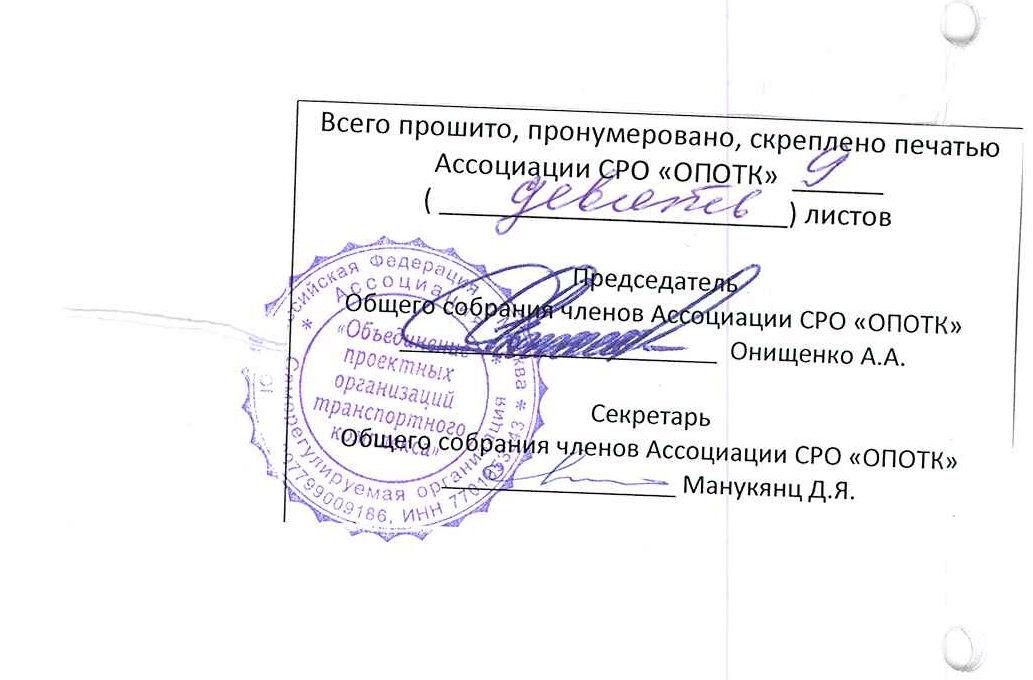 